МЕТОДИЧЕСКИЕ РЕКОМЕНДАЦИИ по реализации мероприятий социальной кампании, направленной на привлечение внимания населения к основным факторам риска в дорожном движении и их профилактике«ВНИМАНИЕ НА ДОРОГУ»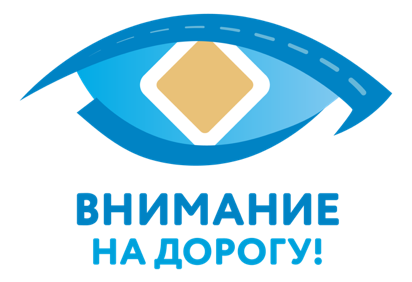 Введение и проблематикаВ марте 2016 года на заседании Государственного совета президент России Владимир Путин отметил главной задачей в вопросах дорожного движения снижение смертности по причине дорожно-транспортных происшествий. Ключевыми сообщениями прозвучали строгое исполнение правил дорожного движения, следование нормам грамотного, дружелюбного поведения на дорогах и понимание ответственности за свою жизнь и за жизни окружающих. Информационно-пропагандистская кампания, направленная на привлечение внимания населения к основным факторам риска в дорожном движении и их профилактике (далее – Кампания) в 2020 г.- один из ключевых инструментов выполнения поручений президента в ходе федерального проекта «Безопасность дорожного движения» национального проекта «Безопасные и качественные автомобильные дороги. Согласно данным Всемирной организации здравоохранения, дорожно-транспортные происшествия (далее ДТП) – первая причина смерти детей и молодых людей в возрасте от 5 до 29 лет.В Российской Федерации среди основных причин смертности и инвалидности граждан разных возрастов дорожно-транспортный травматизм также занимает одно из первых мест. Очевидно, что по статистике причиной подавляющего числа ДТП является человеческий фактор. Сложность сенсомоторной реакции участника дорожного движения определяется скоростью и слаженностью работы его зрительного анализатора, мышления и памяти - участник дорожного движения должен на дороге увидеть проблему, проанализировать её, найти решение, преобразовать решение в действие. Ошибки восприятия, потеря концентрации внимания, неверная оценка событий на дороге, усталость – всё это может повлиять на действия водителя и привести к дорожной аварии. В РФ в 2019 г. основными нарушениями ПДД водителями ТС, которые привели к наибольшей тяжести последствий, были:выезд на полосу встречного движения;несоответствие скорости конкретным условиям движения или её превышение;нарушение правил расположения ТС на проезжей части.Рассмотрение причин данных правонарушений с точки зрения факторов риска показывает, что сопутствующим фактором является отвлечение внимания. Согласно исследованиям управление автомобилем и одновременное написание сообщений в 6 раз опаснее, чем вождение в состоянии опьянения. Новое исследование страховой компании Allianz говорит о том, что отвлечение внимания от дороги является причиной одного из 10 ДТП. По данным ВОЗ разговоры по мобильному телефону во время вождения повышают риск попадания в ДТП примерно в четыре раза. Использование телефонной гарнитуры не снижает уровень риска, а если водитель пишет или читает смс-сообщения, риск ДТП возрастает более чем в 20 раз. Исследования также  свидетельствуют о том, что отвлечение водителя от задачи управления транспортным средством в течение длительных периодов времени существенно повышает риск ДТП.Использование мобильных телефонов (смартфонов) может заставить водителей отвести взгляд от дороги, убрать руки с рулевого колеса и отвлечь внимание от дороги и окружающей ситуации. Именно этот тип отвлечения, известный как когнитивное отвлечение, оказывает наибольшее влияние на поведение водителя. Существует все больше доказательств, которые показывают, что отвлечение внимания может повлиять на способность водителя управления автомобилем, например, увеличить время реакции (особенно время реакции на торможение, а также реакция на сигналы движения), ухудшить способность удерживать правильную полосу движения, привести к сокращению дистанции и в целом снизить осведомленность об окружающей ситуации. Тема отвлечения внимания от дороги крайне актуальна для россиян. Исследование 2018 года ВЦИОМ показало, что количество водителей, разговаривающих по телефону за рулем, не меняется - за последний месяц чаще всего россияне разговаривали за рулем по телефону, держа аппарат рукой – 62% (в Москве – 74%). Каждый третий россиянин и каждый второй москвич за последний месяц набирал сообщение на телефоне, управляя автомобилем. 13% использовали социальные сети за рулём автомобиля.Согласно исследованию НАФИ 2019 года треть водителей отвлекается на информацию на навигаторе (34%), а также на пассажиров (33%). Каждый четвертый водитель отметил, что отвлекается на переключение музыки (27%). Отдельно хотелось бы отметить, что отвлечение внимания относится ко всем участникам дорожного движения - не только к водителям, но и к пешеходам, как к самой многочисленной аудитории участников дорожного движения. И водителям, и пешеходам необходимо умение концентрироваться на окружающей реальности, не отвлекаясь на что-либо или кого-либо. Данные НАФИ 2019 года показывают, что около 40% россиян встречают практически каждый день пешеходов, которые отвлекаются на гаджеты на дороге. Четверть россиян несколько раз в день встречают пешеходов, которые отвлекаются на гаджеты (25%). Водитель и пешеход сегодня, как никогда, подвержены потере концентрации внимания – их окружает множество предметов, на которые, как им кажется, они могут безопасно отвлечься. Однако, согласно всем исследованиям и статистике, как раз потеря концентрации способствует возникновению критических ситуаций на дороге, которые могут привести к ДТП.Участники дорожного движения должны обладать знаниями и навыками, для того чтобы безопасно передвигаться в транспортной среде. Воздействуя на человека, на его правосознание, правовую культуру и чувство ответственности при взаимодействии с транспортной средой, повышая уровень его знаний и навыков, можно серьёзно снизить количество опасных ситуаций на дороге и ДТП. Ослабление факторов риска дорожного движения, зависящих от человека, - одна из основных задач государства и общества.  При проведении социальных кампаний все усилия, механики и мероприятия должны быть направлены на человека, на его поведение в качестве участника дорожного движения.		В 2020г. в рамках подготовки к проведению социальной кампании было проведено исследование для определения основных факторов риска и целевых аудиторий для проведения Кампании, а также отношения целевых аудиторий к факторам риска.Результаты исследования НАФИ (ВЦИОМ)-2020 доступны по ссылке: https://yadi.sk/d/8QmLPqw8phJuwQ Цель и задачи КампанииЦелью Кампании является профилактика дорожно-транспортных происшествий и снижение тяжести их последствий, связанных с нарушением правил дорожного движения по причине отвлечения внимания среди всех категорий участников дорожного движения.Условиями достижения цели в рамках текущей Кампании является решение следующих задач: При работе с водителями, в том числе с кандидатами в водители и водителями, осуществляющими перевозку детей:Донести до водителей основную идею Кампании – об опасности отвлечения внимания во время управления транспортным средством.Разъяснить водителям, какие факторы отвлекают внимание водителя от дороги и могут помешать ему быстро среагировать на изменение дорожной ситуации (отвлечение внимания на телефонные звонки, написание сообщений, просмотр ленты в социальных сетях, навигатор, разговоры с пассажиром, общение с ребенком, употребление пищи и напитков, громкую музыку и пр.).Донести до водителей информацию о необходимости исключить отвлекающие факторы при управлении транспортным средством, включая факторы, которые, согласно результатам исследования, водители не осознают, как опасные (навигатор, разговор с пассажиром (в т.ч. с ребенком), переключение радиостанций и музыки, разговоры по телефону с применением устройства «hands free»).Донести до водителей идею, что даже незначительное, на их взгляд, отвлечение внимания от дороги (на 1-2 секунды) несет риск возникновения ДТП – в том числе через разъяснение информации о тормозном и остановочном пути, а также расстоянии, которое преодолевает автомобиль за 1 секунду на разных скоростях движения. Сформировать ответственное отношение водителей к необходимости быть максимально сосредоточенным при управлении транспортным средством как фактору, влияющему на обеспечение безопасности дорожного движения, в том числе при перевозке детей. Повысить общественный интерес к проблеме отвлечения внимания водителей от дороги и сформировать тренд на осознанное, культурное и безопасное поведение на дороге.При работе с пешеходами: Информировать пешеходов об отвлекающих факторах, которые могут помешать быстро среагировать на изменение дорожной ситуации при переходе проезжей части дороги и при управлении транспортным средством.Способствовать формированию у пешеходов понимания, что проблема отвлечения внимания от дороги относится к пешеходам и водителям в равной степени.Привлечь внимание пешеходов к необходимости исключения отвлекающих факторов во время участия в дорожном движении. Информировать пешеходов о необходимости оценки остановочного пути автомобиля на разных скоростях движения. Способствовать развитию у пешеходов навыков безопасного поведения при переходе проезжей части дороги по пешеходному переходу.Мотивировать пешеходов к использованию световозвращающих элементов. Сформировать ответственное отношение пешеходов к необходимости быть максимально сосредоточенным при переходе проезжей части дороги. Повысить общественный интерес к проблеме отвлечения внимания пешеходов от дороги и сформировать тренд на осознанное, культурное и безопасное поведение на дороге.При работе с детьми: Сформировать необходимые знания о приемлемых и безопасных условиях, необходимых для перехода проезжей части дороги, включая алгоритм действий при переходе проезжей части дороги.Познакомить с особенностями внимания и его сбоев при возникновении отвлекающих факторов и способствовать развитию внимания в дорожной среде.Объяснить опасность отвлечения внимания на гаджеты (разговор по телефону, написание сообщений, прослушивание музыки в наушниках) и другие предметы и процессы (употребление пищи и напитков, общение, капюшон, зонт, двухколесный транспорт) при переходе проезжей части дороги.Привлечь внимание детей к необходимости исключить отвлекающие факторы во время участия в дорожном движении.Способствовать развитию у детей навыков безопасного поведения при переходе проезжей части дороги по пешеходному переходу, включая умение наблюдать за дорожной обстановкой, оценивать остановочный путь автомобиля на разных скоростях и определять опасности в дорожной среде. Мотивировать детей использовать световозвращающие элементы.Разъяснить детям правила безопасного поведения в личном автотранспорте и при организованной перевозке автобусами, включая недопустимость отвлечения внимания водителя. Способствовать развитию ответственности за собственную жизнь и безопасность на дороге.Обеспечить положительную мотивацию к правомерному безопасному поведению на дорогах.Содействовать развитию умений применять полученные знания на практике.Творческая идея по реализации Кампании в каналах коммуникаций (в т. ч. креативные материалы Кампании)Наряду с динамичным развитием технологий, в том числе в сфере коммуникаций и IT, отвлечение внимания водителей и пешеходов на дороге стало одним из ключевых факторов риска ДТП, в том числе с тяжёлыми последствиями. Участникам дорожного движения необходимо осознать и перестать недооценивать эту проблему, помнить обо всех опасных факторах, провоцирующих отвлечение внимания и развивать в себе умение концентрироваться на окружающей реальности, не переключая внимание с дорожной ситуации на что-либо или на кого-либо. Социальная кампания «Внимание на дорогу» призвана помочь населению и минимизировать риски для каждого участника дорожного движения.Информирование и просвещение населения, закрепление знаний правил дорожного движения, отработка практических навыков поведения на дороге в различных ситуациях, обучение высокой скорости принятия правильных, а значит безопасных решений – это основные направления деятельности в рамках проведения Социальной кампании, которые призваны дать импульс в решении глобальной проблемы и оказать мультипликативный широкомасштабный эффект в краткосрочной и долгосрочной перспективах. Творческая идея реализации кампании – это создание инструментов (ключевых элементов кампании) для донесения ключевого сообщения Кампании в различных каналах коммуникации с учетом существующих барьеров, мифов и предубеждений по проблематике Кампании, формирующих небезопасное поведение в дорожной среде.Ключевое сообщение: При управлении автомобилем и переходе проезжей части дороги необходимо исключить все отвлекающие факторы и полностью сосредоточиться на дорожной ситуации. Это справедливо в равной степени как для водителей, так и пешеходов. Слоган кампании: «Внимание на дорогу!»Материалы кампании (инструменты): 3.1. Логотип кампании: 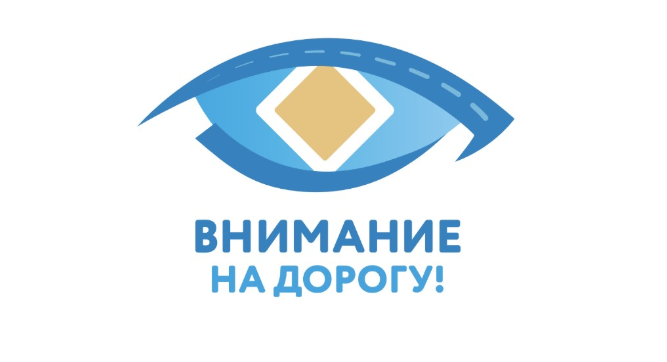 Логотип и элементы фирменного стиля кампании доступны по ссылке: https://yadi.sk/d/p7TzS5zrtfM0WQ3.2. Видеоролики для размещения на телеканалах: 1 ролик – 30 сек. и 3 ролика по 15 сек.Ключевая целевая аудитория: водители.Идея видеороликов: если водитель отвлекается за рулем, он перестает контролировать дорожную ситуацию, буквально «исчезает» и перестает управлять автомобилем. Ключевое сообщение: «Отвлекаешься «за рулем»? Считай, что тебя нет. Переключи внимание на дорогу!»Наименование видеороликов: «Исчезающие» Видеоролики доступны для скачивания по ссылке: https://yadi.sk/d/rFxte1zzcpeybQ3.3. Информационный фильм: 1 фильм хронометражем 15 мин.Ключевая целевая аудитория: начинающие водители.Идея фильма: видеоролик, ориентированный на молодежную аудиторию (18-25 лет), и рассчитанный на формирование правильной модели поведения у начинающих водителей и ее изменении у опытных водителей и пешеходов.Стендап-комик в свойственной себе манере на простых и понятных примерах объясняет кандидатам в водители, почему нельзя отвлекаться от управления автомобилем.Данный формат информационного фильма выбран по следующим причинам:Этот контекст идеально подходит для увлекательного и необычного объяснения правил поведения «за рулем», при переходе проезжей части дороги и в качестве пассажира транспортного средства. Молодежь более склонна к рискованному поведению и менее восприимчива к правилам.Правила для нее — это скучно и «не круто». Соблюдать правила — значит показывать свою слабость. Необходимо придумать такой видеоролик, который замотивирует молодых людей прислушаться к правилам. Юмор выбивает из колеи, разрушает защиту. Используя юмор при подаче, мы можем высмеять опасные привычки водителей и изменить представление о необходимости следовать правилам: от чего-то скучного и занудного к разумному и присущему умным и «крутым» ребятам. Информационный фильм будет доступен для скачивания по ссылке с 20.07.20г.: https://yadi.sk/d/ByW1kwaWhQx8gw 3.4. Аудиоролики: 8 аудироликов хронометражем 20 сек.Аудиоролики направлены на работу с основными целевыми аудиториями Кампании и реализуют следующие задачи:Донесение до водителей информации о важности исключения отвлекающих факторов при управлении автомобилем.Донесение до родителей-водителей важности исключения любых отвлекающих факторов при перевозке детей, включая минимизацию контактов с детьми.Донесение до пассажиров автотранспорта (включая маршрутные транспортные средства) информации, что любое отвлечение внимания водителя от дорожной ситуации – опасно и недопустимо.Донесение до детей информации о том, что опасно отвлекать родителей от управления автомобилем.Аудиоролики доступны для скачивания по ссылке https://yadi.sk/d/ynCrudJ2Um6hsQ3.5. Герои детской коммуникацииДля того, чтобы детская аудитория лучше восприняла и усвоила ключевые сообщения Кампании, мы предлагаем создать двух фантазийных персонажей: Смартфончика и его злую версию Монстрофона.Персонажи будут использоваться как на мероприятиях с детьми (в виде ростовых кукол), так и в дизайне детской раздаточной продукции.Обычно смартфон - друг всех детей. Быстрый, находчивый, сообразительный помощник, который может буквально все: включить любимую игру, сфотографировать милого котенка, быстро доставить сообщение от родителей, соединить с родителями в случае внештатной ситуации, открыть карту и проводить до дома и не только. Но если пользоваться смартфоном в “неправильном” месте или в “неправильное” время, то из друга он может превратиться в злобного монстрика, который может причинить тебе вред, уколоть или укусить.Поэтому очень важно, находясь рядом с проезжей частью и при переходе дороги, спрятать смартфон подальше и не отвлекаться на него.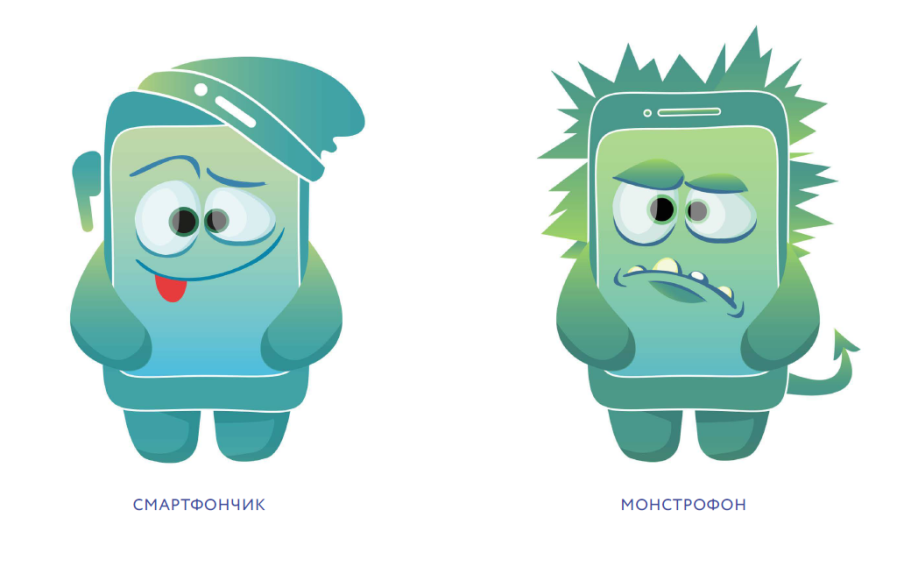 Дизайн-макеты раздаточной продукции с изображением героев будут доступны по ссылке 13.07.2020 г.: https://yadi.sk/d/vnCjdiRcC9U6ZQ 3.6. Дизайн-макеты материалов для дальнейшего распространения в рамках проведения информационно-пропагандистских мероприятий с целевыми аудиториями.Плакат формата А2 «Факторы отвлечения внимания»: Содержит информацию о видах отвлечения внимания (визуальный, звуковой, биомеханический, когнитивный) и о том, как исключить отвлекающие факторы «за рулем»Плакат формата А2 «10 фактов, которые должен знать внимательный водитель».Содержит 10 советов о внимании водителю, включая необходимость ограничить общение с детьми и пассажирами. Плакат формата А2 «Внимательный пешеход, сознательный пассажир».Содержит информацию-памятку для пешеходов и пассажиров о культуре и безопасности дорожного движения с их участием.Раскраска для детей формата А4 «Внимательное путешествие»Раскраска для детей возраста 6 лет и 7-10 лет с использованием фантазийных персонажей Смартфончика и Монстрофона. Рассказывает о правилах безопасного перехода проезжей части дороги и необходимости исключить все отвлекающие факторы.  советов о внимании водителю, включая необходимость ограничить общение с детьми и пассажирами. Дизайн-макеты будут доступны для скачивания с 20.07.20: https://yadi.sk/d/SPtojSy4kt6u2w 3.7. Материалы для размещения в сети Интернет.Тексты статей будут аккумулироваться в специальных разделах на сайтах партнеров (указаны ниже), а также в формате Word по ссылке: https://yadi.sk/d/Ze9TcPBymo2dFA Специальный проект с «Комсомольской правдой» (материалы доступны для копирования на ресурсы Госавтоинспекции, а также для репостов в социальных сетях): https://www.kp.ru/daily/27136.5/4226862/Специальный проект с «Пикабу», включая конкурс «Какого правила не хватает в ПДД» (материалы доступны для копирования на ресурсы Госавтоинспекции, а также для репостов в социальных сетях): https://specials.pikabu.ru/gibdd/attention/#3.8. Сценарии проведения мероприятий в региональных каналах коммуникации11 сценариев для работы с разными аудиториями. Подробная информация представлена в п. 4.6.Сценарий с демонстрацией оборудования можно скачать по ссылке: https://yadi.sk/d/42vWPiBUL4c6MA Механизмы проведения мероприятий в каналах коммуникацийВ рамках проведения социальной кампании «Внимание на дорогу!» задействованы, как медийные, так и региональные каналы коммуникации. ТелевидениеДля донесения информации и формирования мнения о проблематике отвлечения внимания от дороги для большего количества людей в рамках Кампании рекомендовано использовать видеоролики хронометражем 30 и 15 секунд.Размещение видеороликов предусмотрено, как на федеральных, так и региональных телеканалах. Рекомендуемое время размещения в будни - утро (с 07:00-10:00) и вечер (18:00 – 22:00), а также выходные дни (с 08:00 до 23:00). РадиовещаниеРазмещение 8 аудиороликов по теме безопасности дорожного движения как на федеральных, так и региональных. Рекомендуемое время размещения с 08:00 до 23:00.Передачи по теме безопасности дорожного движения на информационно-разговорной радиостанции. В каждой передаче принимает участие приглашенный спикер от ведомственных организаций, экспертного или научного сообщества. Название цикла передач: «Внимание на дорогу»		Возможные темы для обсуждения:Каждая из данных темы охватывают широкий спектр факторов, что позволяет выбрать к передаче наиболее актуальные или важные для кампании моменты. А также ориентироваться на специализацию спикера.«Отвлечение внимания»Как устроено человеческое внимание, что за него отвечает. Как ведет себя человек «за рулем», сколько времени у него уходит на те или иные реакции. Что негативно влияет на сосредоточенность, в том числе голод, усталость, недосып, нервные состояния, лекарственные препараты. Что такое неосознанная опасность. Какие опасности не осознают участники дорожного движения. Водители - неявные факторы отвлечения внимания. Пешеходы - полагаются на регулирование светофоров, обязанность водителя пропустить и т.д. И те, и другие полагаются на автопилот, знание маршрута, собственные опыт и навыки. Где тут таится опасность и какова она? Сезонные изменения загруженности дорог, форс-мажорные обстоятельства (карантины во время пандемии и снижение трафика), незнакомая местность.«Осознание угрозы»Теряя бдительность на дороге, отвлекаясь «за рулем», люди могут не осознавать угрожающую им опасность. Так как во время бедствия или ЧП никто не слушает музыку и не читает социальные сети. Как осознать степень опасности на дорогах, сохранить концентрацию на важных аспектах. Что влияет на возможность оценить/осознать ситуацию: скорость движения, опыт водителя, слепые зоны. Что помогает водителю: системы предотвращения столкновений, круиз контроль навыки концентрации внимания и т. д. Пешеход - участник дорожного движения с такими же правами и обязанностями, но скорость передвижения и концентрация у него ниже. А он также отвлекается на дороге, теряет бдительность, подвергает себя риску. Факторы, отвлекающие/ограничивающие внимание пешехода: очки, капюшон, музыка в наушниках, гаджеты, реклама, «автопилот» на хорошо знакомой дороге. Тяжесть последствий для пешехода всегда ощутимо выше, поэтому он должен быть не менее бдительным и собранным, чем водитель. Как этого можно достичь?«Телефон: друг или враг?» Обсуждение использования гаджетов «за рулем», как с положительной стороны (навигация), так и с негативной (звонки, смс). Как можно избежать проблем: использование режима «за рулем», беззвучный режим и т.д. Реальные факты: насколько рассеивается внимание водителя при ответе на звонок, сколько реального времени уходит на то, чтобы «быстренько» взглянуть на смс и вернуться взглядом на дорогу. Устройство «хендсфри» освобождает руки, но не голову, так стоит ли его использовать или все-таки лучше совсем отказаться от связи «за рулем»? Как максимально ограничить использование всех функций: продумать и изучить маршрут, выставить специальный режим телефона, не отвлекающий водителя и т.п.  Но, главное, - дать водителям понимание уровня опасности, чтобы от нарушения их удерживало знание, а не штрафы.«В мире гаджетов»Что предлагается сегодня на рынке гаджетов для автомобилистов. Какие гаджеты приносят пользу, какие не влияют на водителя, а от каких лучше отказаться совсем. Могут ли быть индивидуальные противопоказания для использования каких-либо устройств? Программы для смартфонов, ориентированные на водителей (контроль скорости, камеры) - полезны они или отвлекают? Есть ли какое-то законодательное регулирование выхода на рынок подобных устройств? Спикером по данной теме может выступить специалист в области психофизиологии или эксперт в области дорожного движения.«Вредный/полезный миф»Развенчание популярных стереотипов об отвлечении/ограничении внимания «за рулем». Помогает ли музыка водителю или мешает? Может ли взбодрить и помочь сосредоточиться энергетик? Можно ли разговаривать по телефону с устройством громкой связи? Смс - это посмотреть 2 секунды? Эффект «говорящей головы» или полезен ли болтливый пассажир для дальней дороги? Спикером по данной теме мог бы выступить автопутешественик или эксперт в области дорожного движения.«Прочие факторы» Как сделать так (на что обратить внимание), чтобы состояние автомобиля и ситуация внутри салона были максимально подходящими для концентрации внимания и безопасного управления автомобилем. Что мешает сосредоточиться человеку «за рулем»? Яркий свет, грязные стекла, фары, болтовня пассажиров в салоне, дети, еда, музыка, неудобная одежда, настройка руля и сидений, кондиционер/печка, животные в салоне. Баннеры и растяжки вдоль дороги. Рекламные конструкции в городе. Подвижные рекламные фигуры и промоутеры у проезжей части. Реклама на транспорте. Все это влияет на внимание водителя, так как он отчасти является целевой аудиторией этой рекламы. Спикером по данной теме может выступить эксперт в области дорожного движения, психолог или автоинструктор.«Иди и смотри»Почему так важно поведение пешехода. Как и что отвлекает/ограничивает его внимание: темные очки, гаджеты, музыка, капюшон одежды. Какие методы помогают привлечь внимание пешехода (подсветка, надписи на асфальте у пешеходных переходов, звуковые сигналы). Кампании и акции, направленные на эту проблемы в России и за рубежом.«Внимание, дети!»Дети менее сосредоточены, чем взрослые. Дети могут «заиграться». Поэтому дети-пешеходы должны хорошо знать правила безопасность и иметь все необходимые навыки. Проблема «туннельного зрения» - что это такое и как исправить. Дети повторяют за взрослыми. Какой пример мы им подаем: перебегаем дороги, переходим их с телефоном в руке, музыка и капюшон и т.д. «Самый важный пассажир»Дети - сильный отвлекающий фактор, любой родитель отвлечется на крик/плач ребенка. Как подготовиться к дороге: маршрут, остановки, маленькие хитрости; что предусмотреть перед поездкой, чтобы избежать этой ошибки. Как правильно перевозить ребенка, что бы и ему было удобно и нескучно ехать, и родителя он не отвлекал. «Лучше не садись» Состояние, при котором лучше не садиться, или состояния в момент управления автомобилем, которые влияют на концентрацию внимание водителя: стресс, алкоголь, похмелье, болезни, курение «за рулем» или, наоборот, резкий отказ от курения – помимо того, что отвлекает, еще и понижает давление и т.п., успокоительные средства, последствия наркоза (например, после стоматологии). «Когда остановиться?» Внимательность и фактор усталости при поездках на большие расстояния, в том числе в темное время суток. Что может помочь, а что нет (кофе, энергетики, музыка, сигареты). Когда пора остановиться? Признаки усталости, утомления, недостатка сна и их последствия. Типичные ошибки, влияющие на безопасность: желание быстрее преодолеть маршрут за счет превышения скорости, опасных маневров (обгон), отсутствие отдыха. Спикером по данной теме может выступить эксперт в области дорожного движения, медицинский специалист, представитель НАПТА, АНО «Объединенный научно-методический центр». Региональные каналы коммуникацииРегиональные каналы позволяют вести прямую коммуникацию с участниками путем проведения информационно-пропагандистских занятий кампании. К перечню региональных каналов относятся площадки взаимодействия с целевыми аудиториями Кампании. Пресс-мероприятие – 1 мероприятиеАвтозаправочные станции (далее – АЗС), 7 дней в каждом регионе, 3 АЗС, 4 мероприятия в день (4 часа подряд). Работа консультанта - представителя Экспертного центра «Движение без опасности». Регистрационно-экзаменационные подразделения Госавтоинспекции (далее – РЭП) и Многофункциональные центры оказания госуслуг (далее – МФЦ) от 1 до 3 РЭП или МФЦ в каждом регионе (в зависимости от наличия). Размещение материалов (плакатов и видеороликов, если есть монитор). Места массового нахождения людей – тротуары вблизи пешеходных переходов (далее – пешеходные переходы). 7 дней в каждом регионе проведения Кампании, 1 пешеходный переход в день, 4 мероприятия в день (4 часа подряд, одно мероприятие длится 1 час). Работа консультанта - представителя Экспертного центра «Движение без опасности». Места массового нахождения людей –торгово-развлекательные центры и парки (далее – ТРЦ и парки). 3 дня в каждом регионе проведения Кампании (пятница, суббота, воскресенье), 1 ТРЦ или парк, 4 мероприятия в день (4 часа подряд, одно мероприятие длится один час). представителя Экспертного центра «Движение без опасности». Транспортные предприятия. 1 мероприятие в каждом регионе проведения Кампании. Лекцию проводит консультант -  представитель Экспертного центра «Движение без опасности». Количество слушателей – до 50 человек.  Организации дополнительного профессионального образования (автошколы). 5 мероприятий в каждом регионе проведения Кампании. Возможен дистанционный формат мероприятия. Количество слушателей -  30 человек. Организации отдыха и оздоровления детей (детские лагеря). Работа в летний период. Всего 46 мероприятий продолжительностью 45 минут:23 мероприятий в каждом субъекте проведения кампании с учащимися 1-4 классов. Количество участников 30 человек, 23 мероприятий в каждом субъекте проведения кампании с учащимися 5-8 классов. Количество участников 30 человек. Таким образом, в одном лагере необходимо провести по четыре занятия с каждой возрастной группой. Требуется привлечение педагогических работников. Время проведения: понедельник-пятница (5 дней). Точное время будет установлено дополнительно при составлении графика.Дошкольные образовательные организации (детские сады). 23  мероприятия в каждом субъекте проведения кампании с воспитанниками дошкольных образовательных организаций. Количество участников от 20 до 30 человек. Требуется привлечение педагогических работниковВремя проведения: понедельник-пятница (5 дней). Точное время будет установлено дополнительно при составлении графика.!!! В каждый из 15 субъектов РФ, участвующих в Кампании на глав МВД субъекта направлено письмо за подписью первого заместителя министра внутренних дел Российской Федерации Горового А.В. о необходимости содействия в проведении мероприятий кампании.В каждый из 15 субъектов РФ, участвующих в Кампании на Министерства и Департаменты Минпросвещения субъектов РФ направлено письмо за подписью Министра Просвещения Кравцова С.С.  ЭЦ «Движение без опасности о необходимости содействия в проведении мероприятий кампании.В каждый из 15 субъектов РФ, участвующих в Кампании «Внимание на дорогу» на глав субъектов РФ направлено письмо за подписью директора ЭЦ «Движение без опасности» с просьбой оказать поддержку в организации проведении мероприятий кампании.График проведения мероприятий в субъектах:Адресная программа. Для оптимизации процесса реализации и качественной подготовки к реализации требуется помощь в формировании адресной программы силами представителей Госавтоинспекции, Министерства Просвещения, Министерства науки и высшего образования, Министерства транспорта, а также представителей администраций субъектов РФ согласно следующему формату:Название канала активности (см. п. 4.3.)Наименование организации и ее адреса («места вблизи пешеходных переходов» - указывается адрес ближайшего дома или другие географические и инфраструктурные ориентиры).Указание контактных лиц и их данных (ФИО, мобильный телефон), с которыми мы в данной организации работаем:ответственного от каждой организации в каналеконтактные лица (с контактными данными), которые будут проводить занятия в образовательных организациях. ответственный сотрудник Госавтоинспекции, отвечающий за данные организации в указанном городеОрганизации важно озвучить и согласовать заранее, а также получить от них подтверждения на все технические особенности работы данного канала (наличие необходимого оборудования). Каждой организации и сотруднику, ответственному за проведение мероприятия, необходимо передать детальные сценарии работы в канале. Для эффективной и оперативной работы необходимо получить документ-разрешение от администрации организаций о согласовании возможности работы промо персонала и распространения раздаточного материала.В случае, если в каналах, где мероприятия будет проводиться местными педагогическими работниками, по какой-то причине не обнаружится необходимого для проведения мероприятия оборудования, необходимо также заранее сообщить об этом, чтобы у сотрудников «Движение без опасности» было время предоставить необходимое оборудование. Формат таблицы представлен в Дополнении №1(см страницу 31)Все данные необходимо предоставить минимум за 2 недели до старта мероприятий в регионе.Механизмы проведения мероприятий в региональных каналах.4.5.1 Информационное пресс-мероприятие для представителей СМИ (в т.ч. блогеров).В каждом из 15 субъектов проходит пресс-мероприятие в формате конференции по вопросам повышения навыков безопасного поведения участников дорожного движения и освещения планов проведения мероприятий кампании в субъекте.В рамках пресс-мероприятия проводится экспертное обсуждение актуальных для региона вопросов в области обеспечения безопасности дорожного движения, включая вопросы межведомственного взаимодействия и обсуждения хода выполнения мероприятий в рамках реализации федерального проекта «Безопасность дорожного движения».  Цель пресс-мероприятий: информирование и организация межведомственного взаимодействия, в том числе привлечение внимания широкого круга общественности к вопросам обеспечения безопасности дорожного движения. Место проведения: помещение, в котором возможно организовать президиум для выступающих на 4-6 человек с пресс-воллом в качестве фона (пресс-волл предоставляет «Движение без опасности»), места для журналистов и гостей (не менее 50 человек), микрофоны в президиуме и зале, проектор и экран.Базовый пресс-релиз кампании, шаблон сценария пресс-конференции и техническое задание на проведение представлены на ссылке: https://yadi.sk/d/IQpy99HvxQ3DQgМеханизм мероприятия: Для участия в пресс-мероприятии приглашаются журналисты телеканалов, печатных и электронных СМИ (не менее 10 человек), спикеры (представитель администрации субъекта, представители органов исполнительной власти: МВД России, Госавтоинспекция МВД России, Минтранс России, Минпросвет России и др. – не менее 3 представителей исполнительной власти), а также представители общественных и/или образовательных организаций, осуществляющих деятельность в области БДД (не менее 3 человек).Каждый журналист получает пресс-пакет, содержащий:пресс-релиз;данные социологического исследования НАФИ, проведенного в рамках 1 Этапа Кампании (аналитические данные по проблематике Кампании);шариковую авторучку;бумажную папку;листы белой бумаги формата А4 брендированные (5 шт.), набор световозвращающих наклеек; флешку с записанными материалами (пресс-релиза, данных социологического исследования, видеоролика (Исчезающие», аудиороликов «Авиарежим», «16 метров», «Гадалка», «Центр ДТП», «Глупые вопросы», «Вопрос водителю», «Наружная реклама», «Аутотренинг»). 		Пресс-пакет готовится представителями Экспертного центра «Движение без опасности». Пресс-мероприятия сопровождаются фото и видео съемкой. По итогам пресс-мероприятия обеспечивается выход материалов в региональных СМИ (не менее 10) и социальных сетях – всего не менее 30-ти материалов. В случае неблагополучной санитарно-эпидемиологической ситуации, связанной с распространением коронавирусной инфекции (COVID-19) в регионе проведения кампании и невозможности провести пресс-мероприятие очно, мероприятие проводится онлайн в формате видеоконференции.  мероприятие может быть проведено в формате видеоконференции или видеозаписи.4.5.2 Мероприятия для работы с водителями и пешеходамиИП-мероприятия для водителей на АЗС:Механизм мероприятия:Вовлечение водителей с помощью интерактивного стенда в обсуждение, какие факторы отвлечения внимания существуют и почему важно быть сосредоточенным на управлении автомобилем.На АЗС расположен стенд с интерактивной игрой-расследованием «Невнимательная восьмерка». Участнику предлагается «поймать» 8 героев-нарушителей, которые постоянно отвлекаются «за рулем». На переворачивающихся карточках размещены подсказки, за каждой из подсказок «прячется» нарушитель (говорит по телефону, по видеосвязи, делает «селфи», наносит макияж и т.п.).Консультант объясняет участнику, почему важно быть сосредоточенным на управлении автомобилем, а также выдает тематическую раздаточную продукцию.		Период, количество и продолжительность мероприятий:Продолжительность мероприятия: 1 час. График мероприятий: Понедельник-воскресенье, 7 дней в каждом регионе, 3 АЗС, 4 мероприятия в день (одно мероприятие длится 1 час, всего в день - 4 часа).Период проведения: согласно графику кампании в регионе (см. стр. 19) Оборудование: Малогабаритная информационная стойка. Размер -750х1840 мм.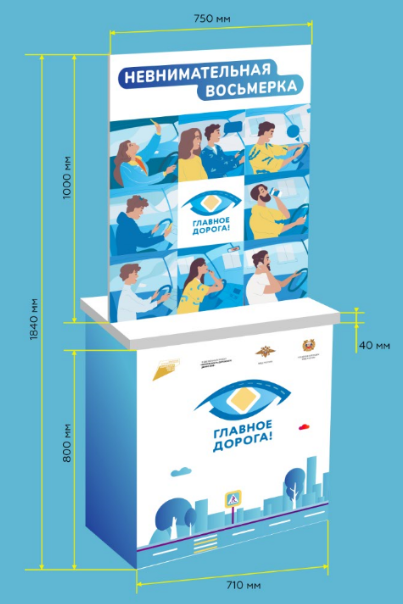 Раздаточные материалы: маcка защитная, блокнот, наклейка на стекло «Ребенок в автомобиле», повязка световозвращающая. Подробный сценарий с демонстрацией оборудования и раздаточных материалов можно скачать по ссылке: https://yadi.sk/d/42vWPiBUL4c6MA ИП-мероприятия для водителей в РЭП, МФЦ:Механизм мероприятия:Размещение на территории РЭП или МФЦ информационных плакатов, на которых представлены основные факторы отвлечения внимания водителя от дорожной ситуации, и акцентируется внимание на рисках, связанных с таким отвлечением, и рекомендации по безопасному поведению для всех участников дорожного движения. Размещается: 3 плаката форматом А2: "Факторы отвлечения внимания», «10 фактов, которые должен знать внимательный водитель», «Внимательный пешеход, сознательный пассажир».При наличии мониторов размещаются видеоматериалы Кампании: 1 видеоролик «Исчезающие»,30 сек и 3 видеоролика «Исчезающие»,15 сек.График мероприятий: 1 - 3 РЭП / МФЦ в каждом регионе (в зависимости от наличия). 		Период проведения: согласно графику кампании в регионе (см. стр. 19) Дизайн-макеты плакатов будут доступны для скачивания с 20.07.20 по ссылке https://yadi.sk/d/SPtojSy4kt6u2w ИП-мероприятия для водителей на транспортных предприятиях:Механизм мероприятия:Интерактивная лекция с работниками крупных транспортных предприятий на обновление знаний основ безопасности дорожного движения, в том числе связанных с отвлечением внимания.Основные темы:Факторы отвлечения внимания (смартфон, употребление пищи и напитков, громкая музыка, разговоры с пассажиром, общение с ребенком и т.п.). Взаимосвязь отвлечения внимания и остановочного пути автомобиля.Разбор ситуаций, где отвлечение внимания может сыграть «роковую» роль (пешеходный переход, дорога вблизи образовательной организации).Взаимосвязь усталости и отвлечения внимания. Сложные погодные условия и тёмное время суток как факторы, влияющие на внимание водителя. Культура использования гаджетов водителями и пасссажирами в автомобиле. В конце мероприятия участникам выдается тематическая раздаточная продукция.В случае неблагополучной санитарно-эпидемиологической ситуации, связанной с распространением коронавирусной инфекции (COVID-19) в регионе проведения кампании и невозможности провести мероприятие очно, мероприятие может быть проведено в формате видеоконференции или видеозаписи.Период, количество и продолжительность мероприятий:Продолжительность мероприятия: 1 час.График мероприятий: 1 мероприятие в каждом субъекте проведения Кампании. Понедельник-пятница (один из дней). Точное время будет установлено дополнительно при составлении графика.Период проведения: согласно графику кампании в регионе (см. стр. 19) Количество участников на одном занятии: до 50 человек.Оборудование:ПроекторКликерЭкранНоутбукЗвуковое оборудование (аудио колонки) Раздаточные материалы: маска защитная, блокнот, наклейка на стекло «Ребенок в автомобиле», повязка световозвращающая.Подробный сценарий с демонстрацией оборудования и раздаточных материалов можно скачать по ссылке https://yadi.sk/d/42vWPiBUL4c6MAИП-мероприятия для кандидатов в водители в автошколах:Механизм мероприятия:Консультант с помощью простых наглядных примеров рассказывает о том, как устроено человеческое внимание. Анонсирует просмотр информационного фильма и указывает на детали, на которые зрители должны обратить внимание при просмотре. Кандидаты в водители смотрят фильм. После просмотра консультант выясняет, насколько внимательно кандидаты в водители смотрели фильм, просит дать обратную связь и подводит к выводу о том, что сложно концентрироваться на двух задачах одновременно. А также выдает участникам тематическую раздаточную продукцию.В случае неблагополучной санитарно-эпидемиологической ситуации, связанной с распространением коронавирусной инфекции (COVID-19) в регионе проведения кампании и невозможности провести мероприятие очно, мероприятие может быть проведено в видеоформате. В этом случае вводная часть мероприятия и заключение будут также демонстрироваться в формате видеозаписи или видеоконференции. Продолжительность мероприятия: 40 минут.График мероприятий: 5 мероприятий в каждом регионе проведения Кампании. Понедельник-пятница. Точное время будет установлено дополнительно при составлении графика.Количество участников на одном занятии: 30 человекНеобходимое оборудование: ПроекторЭкранНоутбукЗвуковое оборудование (аудио колонки)Раздаточные материалы: Маска защитная, блокнот, наклейка на стекло «Ребенок в автомобиле», повязка световозвращающая.Подробный сценарий с демонстрацией оборудования и раздаточных материалов можно скачать по ссылке https://yadi.sk/d/42vWPiBUL4c6MAИП-мероприятия для пешеходов в местах массового нахождения людей (в торгово-развлекательных центрах (далее – ТРЦ) и парках):Механизм мероприятия:Консультант находятся на территории ТРЦ в месте проведения мероприятия. Приветствует людей, вступает в диалоги, доносит основную идею мероприятия и алгоритм действий для безопасного перехода проезжей части дороги по пешеходному переходу, проводит активность с карточками-заданиями на повышение внимания, выдает посетителям тематическую раздаточную продукцию.Продолжительность мероприятия: 1 час.График мероприятий: 3 дня в каждом регионе проведения Кампании (пятница, суббота, воскресенье), 1 ТРЦ или парк, 4 мероприятия подряд   в день (продолжительность одного мероприятия 1 час, всего 4 часа в день).Раздаточные материалы: набор световозвращающих наклеек, световозвращающие шнурки для обуви, световозвращающий брелок.Оборудование: Мобильный информационный стенд – куб. (Размер стороны – 2х2м).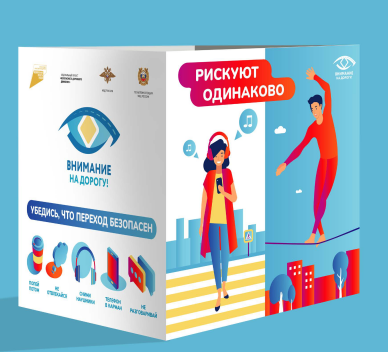 Подробный сценарий с демонстрацией оборудования и раздаточных материалов можно скачать по ссылке https://yadi.sk/d/42vWPiBUL4c6MAИП-мероприятия для пешеходов в местах массового нахождения людей (вблизи пешеходных переходов):На некотором расстоянии от пешеходного перехода на тротуаре установлен информационный стенд «Рамка безопасности» (рамка-стенд). Консультант находится рядом с рамкой-стендом, из аудиоколонки, которая находится на плече консультанта, голос предупреждает пешеходов о правилах перехода проезжей части дороги, а консультант, в это время предлагает пройти через рамку-стенд, чтобы проверить «уровень безопасности» участника дорожного движения. При прохождении через рамку-стенд раздается звуковой сигнал. Даже если очевидных нарушений (смартфон, наушники, капюшон, велосипед) у пешехода нет, консультант напоминает ему, что при переходе проезжей части дороги важно не отвлекаться даже на собственные мысли и быть полностью сосредоточенным на ситуации вокруг себя. А также выдает участникам тематическую раздаточную продукцию.Сигнал рамки-стенда создает у участника в памяти «якорь»: перед тем, как переходить проезжую часть дороги, необходимо остановиться, исключить все отвлекающие факторы и оценить обстановку, и только потом двигаться дальше.Продолжительность мероприятия: 1 час.График мероприятий: 7 дней в каждом регионе проведения Кампании, 1 пешеходный переход в день, 4 мероприятия в день (длительность одного мероприятия – 1 час, всего 4 часа в день).Раздаточные материалы: набор световозвращающих наклеек, световозвращающие шнурки для обуви.Подробный сценарий с демонстрацией оборудования и раздаточных материалов можно скачать по ссылке https://yadi.sk/d/42vWPiBUL4c6MAОборудование:Мобильный информационный стенд – куб. (Размер стороны – 2х2м).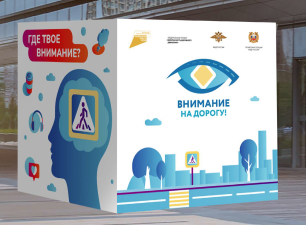 «Рамка дорожной безопасности». Размер одной стороны 800х1150мм.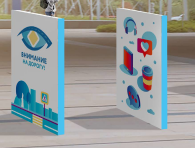 Мероприятия для детей с привлечением педагогических работников регионаПостановление Главного государственного санитарного врача Российской Федерации от 30.06.2020 № 16 "Об утверждении санитарно- эпидемиологических правил СП 3.1/2.4 3598 -20 "Санитарно-эпидемиологические требования к устройству, содержанию и организации работы образовательных организаций и других объектов социальной инфраструктуры для детей и молодежи в условиях распространения новой коронавирусной инфекции (COVID-19)" (Зарегистрирован 03.07.2020 № 58824) содержит информацию о запрете входа на территории образовательных организаций посторонних лиц, что делает невозможным реализацию мероприятий силами подготовленной команды и  требует привлечения педагогических работников для их проведения.Т.е. мероприятия в летний период с детьми в дошкольных образовательных организациях и организациях отдыха и оздоровления детей проводятся силами педагогических работников, которых необходимо подготовить к этому процессу.Со стороны Госавтоинспекции и Министерства Просвещения региона требуется следующая поддержка:1)	Формирование адресной программы образовательных организаций для проведения мероприятий кампании, включая указание ответственного лица от данной организации, который в дальнейшем со стороны организации:a.	Предоставит данные педагогических работников для прохождения обучения и дальнейшей работы на мероприятиях.b.	Будет отвечать за проведение мероприятий и предоставление отчетных документов.c.	Обеспечит прием оборудования и раздаточных материалов для проведения мероприятий. По итогу проведения мероприятий образовательные организации предоставляют: фото, видео материалы, предоставляют справки за подписью уполномоченного лица о количестве и возрасте детей, принявших участие в мероприятиях и получивших раздаточные материалы. d.	Решать другие возможные вопросы, связанные с реализацией мероприятий.2)	Отправка в Департаменты и Министерства субъектов распоряжения по необходимости поддержать и обеспечить реализацию мероприятий кампании.Экспертный центр «Движение без опасности» (ООО «ДБО») помимо предусмотренных государственным контрактом действий для организации мероприятий осуществляет дополнительно:1)	Осуществляет взаимодействие с представителями образовательных организаций, согласно предоставленной информации на предмет координации подготовки и проведения мероприятий в каждой из организаций, а именно: Формирует график реализации мероприятий в субъекте и осуществляет поставку раздаточных материалов и оборудования для проведения мероприятий.Проводит вебинары для педагогических работников и сотрудников детских лагерей (вожатых) с целью подготовки для проведения мероприятий в летний период с детьми в дошкольных образовательных организациях и организациях отдыха и оздоровления детей. Ссылка на вебинар на платформе Zoom будет отправлена дополнительно. По итогу подготовки и проведению мероприятий каждый педагог получит сертификат. Для педагогов, проводящих мероприятия предусмотрена мотивационная система, обсуждаемая дополнительно с каждой образовательной организацией.Проведение вебинаров обеспечивается за счет и силами исполнителя государственного контракта ООО «ДБО» (ЭЦ «Движение без опасности»).2) Обеспечивает информационную и методическую поддержку педагогическим работникам для проведения мероприятий (сценарии, плакаты, видео и аудио материалы). Также предусмотрены консультативные мероприятия по механике проведения мероприятий в каждом из субъектов в период проведения мероприятий (информационная поддержка 8ч/7д).ИП-мероприятия для воспитанников старших и подготовительных групп дошкольных образовательных организаций (детских садов)  Механизм мероприятия:Занятие с демонстрацией видеоспектакля. Необходимо привлечение местных педагогических работников для помощи в организации и проведении урока. Перед мероприятием с местным педагогом заключается договор на сумму 1000 (Одна тысяча) рублей, а также проводится специальный тренинг для подготовки к проведению мероприятия. За 2-3 дня до мероприятия на площадку доставляется раздаточный материал и, если необходимо, оборудование для трансляции видеоматериалов.Занятие состоит из следующих частей: Вступительное слово. Местный педагогический работник рассказывает детям о теме мероприятия, готовит их к просмотру фильма. Просмотр фильма-спектакля. Для улучшения восприятия детьми ключевых сообщений кампании, в спектакле участвуют актеры переодетые в костюмы фантазийных персонажей: доброго «Смартфончика» и злого «Монстрофона» (в которую добрый персонаж превращается, если отвлекаться на него в «неправильных» местах). В спектакле моделируются различные ситуации на пешеходном переходе, которые демонстрируют детям важность знания и применения основ правил дорожного движения, а также объясняют алгоритм безопасного перехода проезжей части дороги. Мероприятие направлено на развитие у детей навыков произвольного внимания, необходимого, чтобы ориентироваться в различных ситуациях на дорогах. Вопросы и выводы. Местный педагогический работник задает детям вопросы по содержанию фильма, отвечает на вопросы детей и делает основные выводы по теме мероприятия.Выдача подарков. В конце мероприятия участникам выдается тематическая раздаточная продукция, один комплект в руки.Необходимое оборудование:проектор;экран;ноутбук;звуковое оборудование (аудио колонки);USB-носитель с видеозаписью спектакля (запись может также быть выслана по электронной почте);смартфон с функцией фото и видео или цифровой фотоаппарат с функцией видеозаписи (для предоставления отчетности по мероприятию);роллап (доставляется Экспертным центром «Движение без опасности» вместе с раздаточной продукцией). В случае, если в организации, где мероприятия будет проводиться местными педагогическими работниками, по какой-то причине не обнаружится необходимого для проведения мероприятия оборудования, необходимо также заранее сообщить об этом, чтобы у сотрудников «Движение без опасности» было время предоставить необходимое оборудование. Раздаточные материалы: мешок для обуви со световозвращающей плоской, световозвращаюший брелок, набор световозвращающих наклеек, раскраска.Раздаточные материалы доставляются в организацию заблаговременно.Период, количество и продолжительность мероприятийПродолжительность одного мероприятия: 45 минут.Количество мероприятий: 23 уникальных мероприятия в летний период в детских садах (с разными детьми).Количество детей на одном занятии: 20 человек.Мероприятия не могут объединяться, количество детей на одном мероприятии строго подотчетно. Подробный сценарий скачать по ссылке https://yadi.sk/d/42vWPiBUL4c6MAАлгоритм подготовки и проведения мероприятий с детьми 6 лет с привлечением педагогических работников регионаГосавтоинспекция формирует адресную программу образовательных организаций для проведения мероприятий кампании с соблюдением необходимого количества мероприятий и периода их проведения и передает ее представителю Экспертного центра «Движение без опасности». Адресная программа также включает в себя указание ответственного лица от каждой организации, который:предоставит данные педагогических работников для прохождения обучения и дальнейшей работы на мероприятиях.предоставит документы педагогических работников для оформления   с ними договоров ГПХ;будет отвечать за проведение мероприятий и предоставление отчетных документов.обеспечит прием оборудования и раздаточных материалов для проведения мероприятий. Экспертный центр «Движение без опасности» отправляет ответственным лицам приглашение (ссылку) на ближайший образовательный вебинарПедагогические работники, задействованные в дальнейшем проведении мероприятий с детьми 6 лет, проходят обучение. Программа вебинара состоит из двух частей: Образовательная;Техническая (установка оборудования, фото и видео мероприятия, выдача раздаточной продукции).По предварительной договоренности с ответственным лицом от каждой организации Экспертный центр «Движение без опасности» заблаговременно (до проведения мероприятия) доставляет и передает ответственному лицу раздаточную продукцию для проведения мероприятий с детьми, роллап, а также в случае необходимости – оборудование.Педагогический работник проводит мероприятие,  По итогу проведения мероприятий образовательные организации предоставляют фото, видео материалы о проведении мероприятия , предоставляют справки за подписью уполномоченного лица о количестве и возрасте детей, принявших участие в мероприятиях и получивших раздаточные материалы. Требования к отчету о проведенном мероприятии: По окончании мероприятия в качестве отчета необходимо предоставить представителю Экспертного центра «Движения без опасности»:20 фотографий с описанными в механизме проведения мероприятия активностями, а также видео основных активностей.Требования к фотографиям: Размер фото: максимальное хорошее качество фото. (не менее 3 МБ), формат jpeg, четкие горизонтальные фото, все логотипы на раздаточной продукции и оборудовании хорошо читаются. Должно быть видно количество детей, как дети смотрят фильм, а также зафиксировать момент передачи детям подарков и общее фото детей с раздаточным материалом. На общих планах необходимо присутствие роллапа кампании (будет выдан вместе с оборудованием). Требования к видео: Хронометраж не менее 1 минуты. Качество: Хорошее качество (HD), горизонтальный формат. Должно быть видно количество детей (общий план), как дети смотрят фильм, крупные планы детей, а также зафиксировать момент передачи детям подарков и общий план детей с раздаточным материалом.Справку с указанием даты и места проведения мероприятия, наименования организации, количества участников (с указанием возраста), заверенную уполномоченным лицом организации);Оформление педагогических работников:Для того, чтобы оплатить проделанную работу каждого педагога \ вожатого, необходимо заключить с ним договор ГПХ. Для заключение такого типа договора требуется предоставить по каждому педагогическому работнику следующие документы:cкан / фотографию СНИЛС;cкан / фотографию паспорта (главная страница, прописка);номер ИНН;реквизиты банковского счета;подписанный оригинал Договора в двух экземплярах (высылается в организацию заблаговременно, отдается представителю Экспертного центра «Движение без опасности» в день проведения мероприятия);подписанный оригинал Акта в двух экземплярах (высылается в организацию заблаговременно, отдается представителю Экспертного центра «Движение без опасности» в день проведения мероприятия).График проведения мероприятий в субъектах РФ и сроки предоставления данных по образовательным организациям и педагогическим работникам.Необходимое количество мероприятий и педагогических работниковв каждом субъекте проведения КампанииИП-мероприятия для учащихся начальных (1-4-х) классов (младших групп детских лагерей) Механизм мероприятия:Занятие с демонстрацией Видеоспектакля. Необходимо привлечение местных педагогических работников для помощи в организации и проведении урока. Перед мероприятием с местным педагогом заключается договор на сумму 1000 (Одна тысяча) рублей, а также проводится специальный тренинг для подготовки к проведению мероприятия. За 2-3 дня до мероприятия на площадку доставляется раздаточный материал и, если необходимо, оборудование для трансляции видеоматериалов.Занятие состоит из следующих частей: Вступительное слово. Местный педагогический работник рассказывает детям о теме мероприятия, готовит их к просмотру фильма. Просмотр фильма-спектакля. Для улучшения восприятия детьми ключевых сообщений кампании, в спектакле участвуют актеры переодетые в костюмы фантазийных персонажей: доброго «Смартфончика» и злого «Монстрофона» (в которую добрый персонаж превращается, если отвлекаться на него в «неправильных» местах). В спектакле моделируются различные ситуации на пешеходном переходе, которые демонстрируют детям важность знания и применения основ правил дорожного движения, а также объясняют алгоритм безопасного перехода проезжей части дороги. Мероприятие направлено на развитие у детей навыков произвольного внимания, необходимого, чтобы ориентироваться в различных ситуациях на дорогах. Вопросы и выводы. Местный педагогический работник задает детям вопросы по содержанию фильма, отвечает на вопросы детей и делает основные выводы по теме мероприятия.Выдача подарков. В конце мероприятия участникам выдается тематическая раздаточная продукция, один комплект в руки.Необходимое оборудование:проектор;экран;ноутбук;звуковое оборудование (аудио колонки);USB-носитель с видеозаписью спектакля (запись может также быть выслана по электронной почте);смартфон с функцией фото и видео или цифровой фотоаппарат с функцией видеозаписи (для предоставления отчетности по мероприятию);роллап (доставляется Экспертным центром «Движение без опасности» вместе с раздаточной продукцией). В случае, если в организации, где мероприятия будет проводиться местными педагогическими работниками, по какой-то причине не обнаружится необходимого для проведения мероприятия оборудования, необходимо также заранее сообщить об этом, чтобы у сотрудников «Движение без опасности» было время предоставить необходимое оборудование. Раздаточные материалы: мешок для обуви со световозвращающей плоской, световозвращаюший брелок, набор световозвращающих наклеек, раскраска.Раздаточные материалы доставляются в организацию заблаговременно.Период, количество и продолжительность мероприятийПродолжительность одного мероприятия: 45 минут.Количество мероприятий: 23 уникальных мероприятия в летний период в детских лагерях (с разными детьми).Количество детей на одном занятии: 30 человек.Мероприятия не могут объединяться, количество детей на одном мероприятии строго подотчетно. Подробный сценарий скачать по ссылке https://yadi.sk/d/42vWPiBUL4c6MAАлгоритм подготовки и проведения мероприятий с детьми 7-10 лет с привлечением педагогических работников регионаГосавтоинспекция формирует адресную программу образовательных организаций для проведения мероприятий кампании с соблюдением необходимого количества мероприятий и периода их проведения и передает ее представителю Экспертного центра «Движение без опасности». Адресная программа также включает в себя указание ответственного лица от каждой организации, который:предоставит данные педагогических работников для прохождения обучения и дальнейшей работы на мероприятиях.предоставит документы педагогических работников для оформления   с ними договоров ГПХ;будет отвечать за проведение мероприятий и предоставление отчетных документов.обеспечит прием оборудования и раздаточных материалов для проведения мероприятий. Экспертный центр «Движение без опасности» отправляет ответственным лицам приглашение (ссылку) на ближайший образовательный вебинарПедагогические работники, задействованные в дальнейшем проведении мероприятий с детьми 7-10 лет, проходят обучение. Программа вебинара состоит из двух частей: Образовательная;Техническая (установка оборудования, фото и видео мероприятия, выдача раздаточной продукции).По предварительной договоренности с ответственным лицом от каждой организации Экспертный центр «Движение без опасности» заблаговременно (до проведения мероприятия) доставляет и передает ответственному лицу раздаточную продукцию для проведения мероприятий с детьми, роллап, а также в случае необходимости – оборудование.Педагогический работник проводит мероприятие,  По итогу проведения мероприятий образовательные организации предоставляют фото, видео материалы о проведении мероприятия , предоставляют справки за подписью уполномоченного лица о количестве и возрасте детей, принявших участие в мероприятиях и получивших раздаточные материалы. Требования к отчету о проведенном мероприятии: По окончании мероприятия в качестве отчета необходимо предоставить представителю Экспертного центра «Движения без опасности»:20 фотографий с описанными в механизме проведения мероприятия активностями, а также видео основных активностей.Требования к фотографиям: Размер фото: максимальное хорошее качество фото. (не менее 3 МБ), формат jpeg, четкие горизонтальные фото, все логотипы на раздаточной продукции и оборудовании хорошо читаются. Должно быть видно количество детей, как дети смотрят фильм, а также зафиксировать момент передачи детям подарков и общее фото детей с раздаточным материалом. На общих планах необходимо присутствие роллапа кампании (будет выдан вместе с оборудованием). Требования к видео: Хронометраж не менее 1 минуты. Качество: Хорошее качество (HD), горизонтальный формат. Должно быть видно количество детей (общий план), как дети смотрят фильм, крупные планы детей, а также зафиксировать момент передачи детям подарков и общий план детей с раздаточным материалом.Справку с указанием даты и места проведения мероприятия, наименования организации, количества участников (с указанием возраста), заверенную уполномоченным лицом организации);Оформление педагогических работников:Для того, чтобы оплатить проделанную работу каждого педагога \ вожатого, необходимо заключить с ним договор ГПХ. Для заключение такого типа договора требуется предоставить по каждому педагогическому работнику следующие документы:cкан / фотографию СНИЛС;cкан / фотографию паспорта (главная страница, прописка);номер ИНН;реквизиты банковского счета;подписанный оригинал Договора в двух экземплярах (высылается в организацию заблаговременно, отдается представителю Экспертного центра «Движение без опасности» в день проведения мероприятия);подписанный оригинал Акта в двух экземплярах (высылается в организацию заблаговременно, отдается представителю Экспертного центра «Движение без опасности» в день проведения мероприятия).График проведения мероприятий в субъектах РФ и сроки предоставления данных по образовательным организациям и педагогическим работникам.Необходимое количество мероприятий и педагогических работниковв каждом субъекте проведения КампанииИП-мероприятия учащихся средних групп детских лагерей (учащиеся 5-8 классов)Механизм мероприятия:Занятие с демонстрацией образовательного видеоролика.  Необходимо привлечение местных педагогических работников для помощи в организации и проведении урока. Перед мероприятием с местным педагогом заключается договор на сумму 1000 (Одна тысяча) рублей, а также проводится специальный тренинг для подготовки к проведению мероприятия. За 2-3 дня до мероприятия на площадку доставляется раздаточный материал и, если необходимо, оборудование для трансляции видеоматериалов.	Занятие состоит из следующих частей: Вступительное слово. Местный педагогический работник рассказывает детям о теме мероприятия, готовит их к просмотру видеоролика. Просмотр видеоролика, подразумевающий вовлечение участников в процесс изучения основ правил дорожного движения и формирование у них тренда на безопасное поведение на дороге. Консультант знакомится с участниками мероприятия и предлагает им посмотреть 20-минутый ролик в формате видеоблога. В ролике в доступной и интересной для детей 11-14 лет форме рассматриваются факторы отвлечения внимания (делается акцент на наиболее популярных у подростков наушниках, смартфонах, капюшонах т.п.), безопасный алгоритм перехода проезжей части дороги, принципы цифровой культуры и цифровой безопасности. Вопросы и выводы. После просмотра местный педагог просит участников дать обратную связь и подводит к выводу о том, что гаджеты могут быть полезными или опасными в зависимости от уместности их использования, и что совершенно точно следует воздержаться от их использования при переходе проезжей части дороги. Выдача подарков. Местный педагог выдает участникам тематическую раздаточную продукцию. Один комплект в руки.	Необходимое оборудование:проектор;экран;ноутбук;звуковое оборудование (аудио колонки);USB-носитель с видеозаписью спектакля (запись может также быть выслана по электронной почте);смартфон с функцией фото и видео или цифровой фотоаппарат с функцией видеозаписи (для предоставления отчетности по мероприятию);роллап (доставляется Экспертным центром «Движение без опасности» вместе с раздаточной продукцией). В случае, если в организации, где мероприятия будет проводиться местными педагогическими работниками, по какой-то причине не обнаружится необходимого для проведения мероприятия оборудования, необходимо также заранее сообщить об этом, чтобы у сотрудников «Движение без опасности» было время предоставить необходимое оборудование. 	Раздаточные материалы: 		световозвращаюший брелок, набор световозвращающих наклеек, световозвращающие шнурки.Раздаточные материалы доставляются в организацию заблаговременно.	Период, количество и продолжительность мероприятийПродолжительность одного мероприятия: 45 минут.Количество мероприятий: 23 уникальных мероприятия в летний период в детских лагерях (с разными детьми).Количество детей на одном занятии: 30 человек.Мероприятия не могут объединяться, количество детей на одном мероприятии строго подотчетно. Подробный сценарий скачать по ссылке https://yadi.sk/d/42vWPiBUL4c6MAАлгоритм подготовки и проведения мероприятий с детьми 11-14 лет с привлечением педагогических работников регионаГосавтоинспекция формирует адресную программу образовательных организаций для проведения мероприятий кампании с соблюдением необходимого количества мероприятий и периода их проведения и передает ее представителю Экспертного центра «Движение без опасности». Адресная программа также включает в себя указание ответственного лица от каждой организации, который:предоставит данные педагогических работников для прохождения обучения и дальнейшей работы на мероприятиях.предоставит документы педагогических работников для оформления   с ними договоров ГПХ;будет отвечать за проведение мероприятий и предоставление отчетных документов.обеспечит прием оборудования и раздаточных материалов для проведения мероприятий. Экспертный центр «Движение без опасности» отправляет ответственным лицам приглашение (ссылку) на ближайший образовательный вебинар.Педагогические работники, задействованные в дальнейшем проведении мероприятий с детьми 11-14 лет, проходят обучение. Программа вебинара состоит из двух частей: Образовательная;Техническая (установка оборудования, фото и видео мероприятия, выдача раздаточной продукции).По предварительной договоренности с ответственным лицом от каждой организации Экспертный центр «Движение без опасности» заблаговременно (до проведения мероприятия) доставляет и передает ответственному лицу раздаточную продукцию для проведения мероприятий с детьми, роллап, а также в случае необходимости – оборудование.Педагогический работник проводит мероприятие.По итогу проведения мероприятий образовательные организации предоставляют фото, видео материалы о проведении мероприятия , предоставляют справки за подписью уполномоченного лица о количестве и возрасте детей, принявших участие в мероприятиях и получивших раздаточные материалы. Требования к отчету о проведенном мероприятии: По окончании мероприятия в качестве отчета необходимо предоставить представителю Экспертного центра «Движения без опасности»:20 фотографий с описанными в механизме проведения мероприятия активностями, а также видео основных активностей.Требования к фотографиям: Размер фото: максимальное хорошее качество фото. (не менее 3 МБ), формат jpeg, четкие горизонтальные фото, все логотипы на раздаточной продукции и оборудовании хорошо читаются. Должно быть видно количество детей, как дети смотрят фильм, а также зафиксировать момент передачи детям подарков и общее фото детей с раздаточным материалом. На общих планах необходимо присутствие роллапа кампании (будет выдан вместе с оборудованием). Требования к видео: Хронометраж не менее 1 минуты. Качество: Хорошее качество (HD), горизонтальный формат. Должно быть видно количество детей (общий план), как дети смотрят фильм, крупные планы детей, а также зафиксировать момент передачи детям подарков и общий план детей с раздаточным материалом.Справку с указанием даты и места проведения мероприятия, наименования организации, количества участников (с указанием возраста), заверенную уполномоченным лицом организации);Оформление педагогических работников:Для того, чтобы оплатить проделанную работу каждого педагога \ вожатого, необходимо заключить с ним договор ГПХ. Для заключение такого типа договора требуется предоставить по каждому педагогическому работнику следующие документы:cкан / фотографию СНИЛС;cкан / фотографию паспорта (главная страница, прописка);номер ИНН;реквизиты банковского счета;подписанный оригинал Договора в двух экземплярах (высылается в организацию заблаговременно, отдается представителю Экспертного центра «Движение без опасности» в день проведения мероприятия);подписанный оригинал Акта в двух экземплярах (высылается в организацию заблаговременно, отдается представителю Экспертного центра «Движение без опасности» в день проведения мероприятия)График проведения мероприятий в субъектах РФ и сроки предоставления данных по образовательным организациям и педагогическим работникам.Необходимое количество мероприятий и педагогических работниковв каждом субъекте проведения КампанииДополнения к методическим рекомендациямДополнение №1ФОРМА ТАБЛИЦЫ ДЛЯ ИНФОРМАЦИИ ПО АДРЕСНОЙ ПРОГРАММЕПример заполнения таблицы.Дополнение №2Разъяснения к Постановлению Главного Государственного санитарного врача РФ № 16 от 30.06.2020г.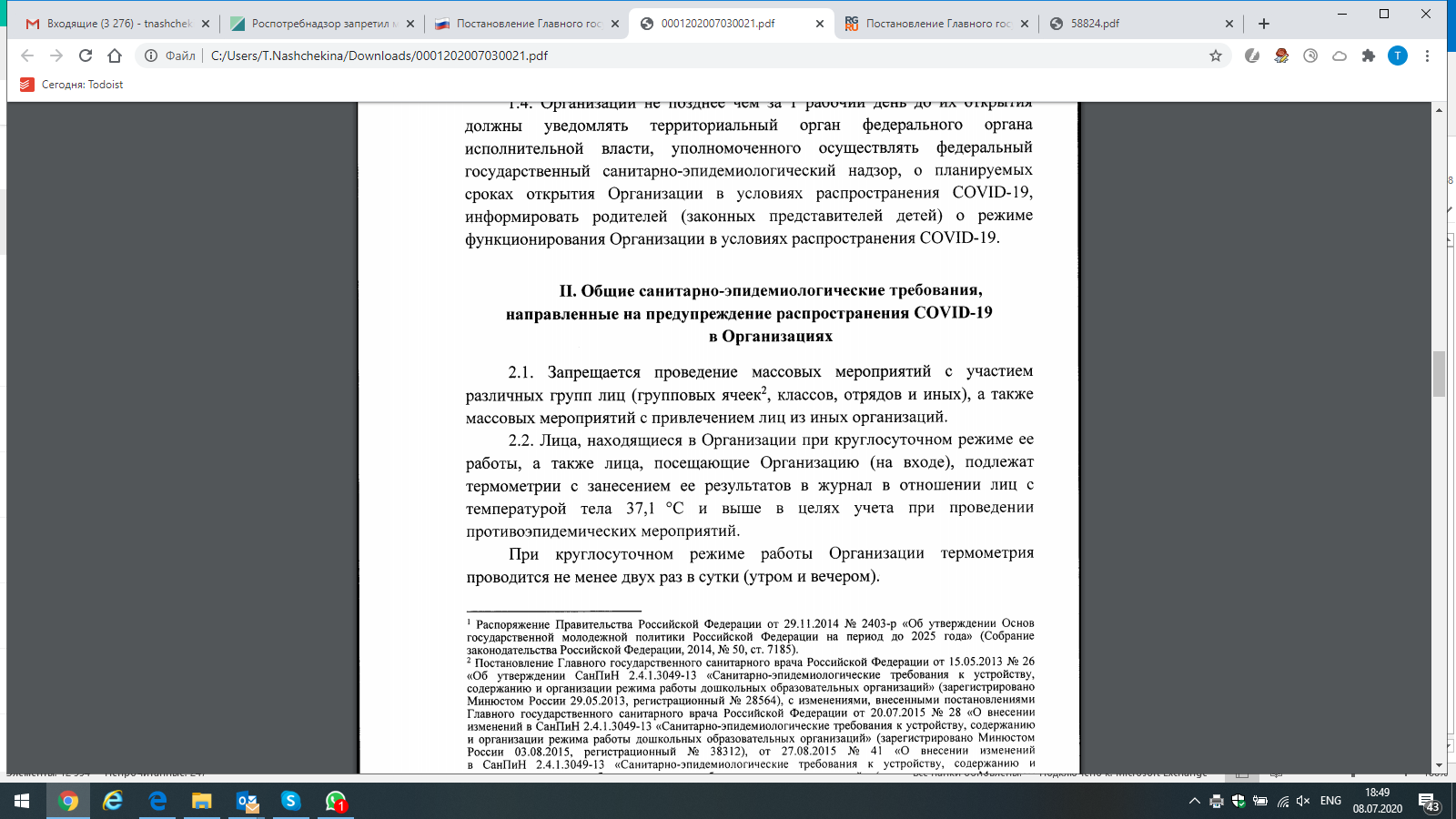 Массовым мероприятием считается мероприятие с участием различных (т.е. нескольких) групп лиц (классов, отрядов…). Другими словами, запрещается проводить мероприятие с одновременным участием «1А» и «1Б» в школе или 1 и 2 отрядов в детском лагере.В ходе реализации мероприятий социальной кампании «Внимание на дорогу» массовые мероприятия с детьми заменены на мероприятия с группой детей (отряд, класс, группа), которые проводит педагогический работник (вожатый, учитель, воспитатель). Педагогический работник проходит необходимое дистанционное обучение, получает информационную поддержку от Экспертного центра «Движение без опасности», выдает раздаточные материалы.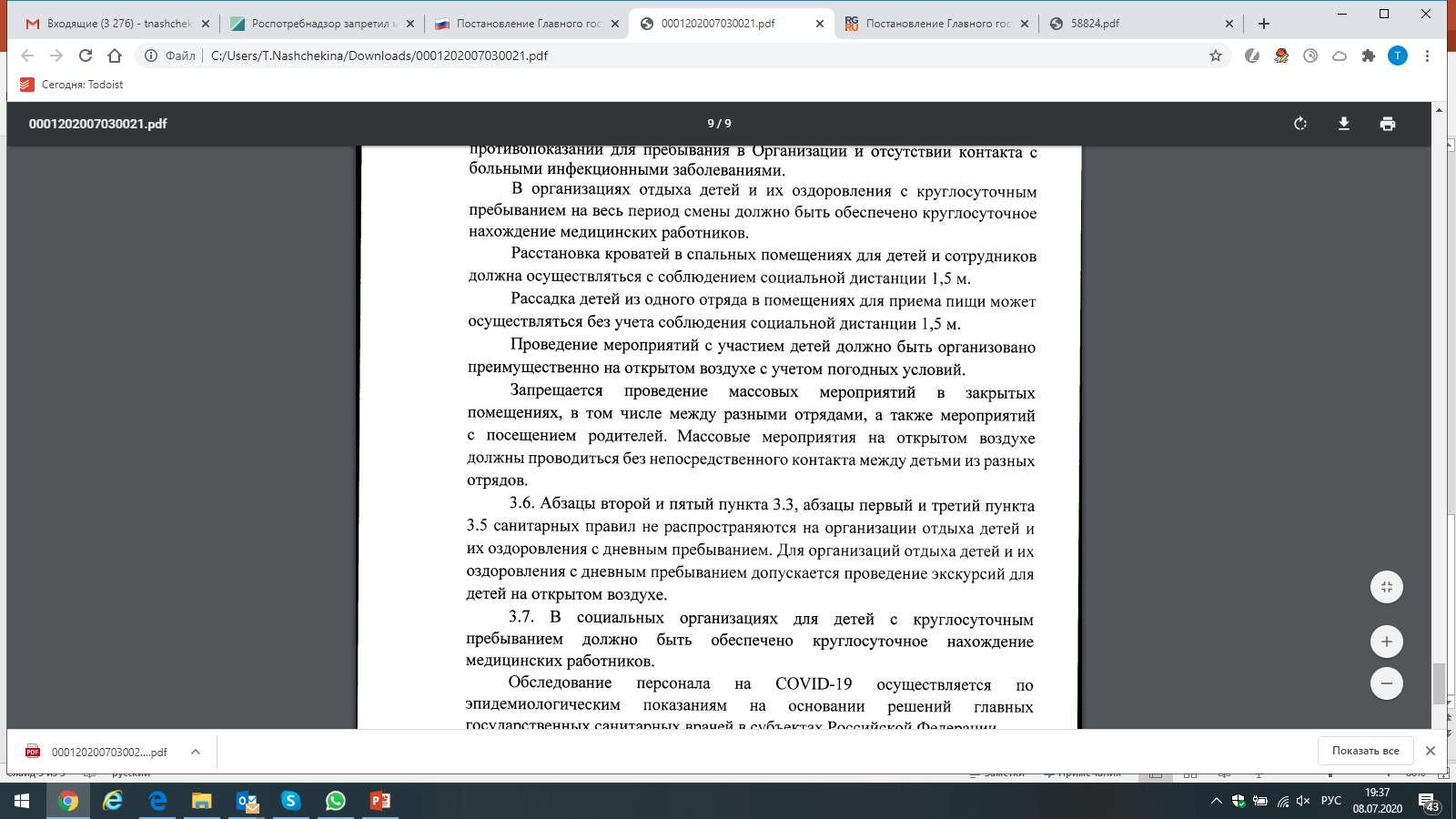 Так как массовым мероприятием считается мероприятие с участием различных (т.е. нескольких) групп лиц (классов, отрядов…), запрещается проводить мероприятие с одновременным участием 1 и 2 отрядов в лагере. Мероприятия в рамках реализации социальной кампании «Внимание на дорогу» возможно проводить с одним отрядом силами вожатого этого отряда как на улице, так и в помещении.КонтактыПо всем вопросам, которые возникнут после получения методических материалов и в период прохождения Кампании, вы можете обращаться:Организаторы (представители «Движения без опасности»):Старший менеджер проекта: Екатерина Головлева 8 910 451 000 1Менеджер организации мероприятий: Наталья Титова 8 926 206 57 18PR-менеджер (пресс мероприятия): Евгения Новосад 8 977 696 14 17№РегионПериод проведения кампанииПредлагаемая дата пресс-конференцииПериод проведения мероприятий с привлечением педагогических работников1Волгоградская область20.07 – 26.0721.0722.07 – 02.082Республика Калмыкия27.07 – 02.0828.0727.07 – 09.083Ульяновская область 27.07 – 02.0830.0727.07 – 09.084Рязанская область03.08 – 09.0804.0803.08 – 16.085Удмуртская республика 03.08 – 09.0806.0803.08 – 16.086Смоленская область10.08 – 16.0811.0810.08 – 23.087Курганская область10.08 – 16.0813.0810.08 – 23.088Иркутская область17.08 – 23.0820.0817.08 – 30.089Республика Алтай07.09 – 13.0910.0907.09 – 20.0910Новосибирская область14.09 – 20.0915.0914.09 – 27.0911Амурская область14.09 – 20.0917.0914.09 – 27.0912Кемеровская область21.09 – 27.0922.0921.09 – 04.1013Хабаровский край21.09 – 27.0924.0921.09 – 04.1014Красноярский край28.09 – 04.1029.0928.09 – 11.1015Приморский край28.09 – 04.1001.1028.09 – 11.10№РегионПодготовительные работыПодготовительные работыПериод проведения мероприятий с детьми с привлечением педагогических работников№РегионДата предоставления списка образовательных организаций с контактамиПериод проведения вебинаровПериод проведения мероприятий с детьми с привлечением педагогических работников1Волгоградская область15.0720.07-25.0722.07 – 02.082Республика Калмыкия15.0720.07-25.0727.07 – 09.083Ульяновская область 15.0720.07-25.0727.07 – 09.084Рязанская область15.0727.07-31.0703.08 – 16.085Удмуртская республика 15.0727.07-31.0703.08 – 16.086Смоленская область20.0703.08-07.0810.08 – 23.087Курганская область20.0703.08-07.0810.08 – 23.088Иркутская область20.0710.08-14.0817.08 – 30.089Республика Алтай17.0824.08-28.0807.09 – 20.0910Новосибирская область20.0807.09 – 11.0914.09 – 27.0911Амурская область20.0807.09 – 11.0914.09 – 27.0912Кемеровская область26.0814.09-18.0921.09 – 04.1013Хабаровский край26.0814.09-18.0921.09 – 04.1014Красноярский край08.0921.09-25.0928.09 – 11.1015Приморский край08.0921.09-25.0928.09 – 11.10МероприятияОбщее количество уникальных мероприятий в каждом субъектеКоличество организацийКоличество педагоговЛетний период (22 июля – 31 августа 2020г.)(субъекты РФ: Волгоградская область, республика Калмыкия, Ульяновская область, Рязанская область, Удмуртская Республика, Смоленская область, Курганская область, Иркутская область)Летний период (22 июля – 31 августа 2020г.)(субъекты РФ: Волгоградская область, республика Калмыкия, Ульяновская область, Рязанская область, Удмуртская Республика, Смоленская область, Курганская область, Иркутская область)Летний период (22 июля – 31 августа 2020г.)(субъекты РФ: Волгоградская область, республика Калмыкия, Ульяновская область, Рязанская область, Удмуртская Республика, Смоленская область, Курганская область, Иркутская область)Летний период (22 июля – 31 августа 2020г.)(субъекты РФ: Волгоградская область, республика Калмыкия, Ульяновская область, Рязанская область, Удмуртская Республика, Смоленская область, Курганская область, Иркутская область)Мероприятия с детьми в возрасте 6 лет в дошкольных образовательных организациях (детских садах)23От 5 до 2020Мероприятия с детьми в возрасте 7-10 лет в организациях отдыха и оздоровления детей (детских лагерях)23От 5 до 2020Мероприятия с детьми в возрасте 11-14 лет в организациях отдыха и оздоровления детей (детских лагерях)23От 5 до 2020Итого в субъекте (летний период):69От 15 до 6060Осенний период (7 сентября – 11 октября 2020г.)(субъекты РФ: Республика Алтай, Новосибирская область, Амурская область, Кемеровская область, Хабаровский край, Красноярский край, Приморский край)Осенний период (7 сентября – 11 октября 2020г.)(субъекты РФ: Республика Алтай, Новосибирская область, Амурская область, Кемеровская область, Хабаровский край, Красноярский край, Приморский край)Осенний период (7 сентября – 11 октября 2020г.)(субъекты РФ: Республика Алтай, Новосибирская область, Амурская область, Кемеровская область, Хабаровский край, Красноярский край, Приморский край)Осенний период (7 сентября – 11 октября 2020г.)(субъекты РФ: Республика Алтай, Новосибирская область, Амурская область, Кемеровская область, Хабаровский край, Красноярский край, Приморский край)Мероприятия с детьми в возрасте 6 лет в дошкольных образовательных организациях (детских садах)26От 5 до 25От 5 до 25Мероприятия с детьми в возрасте 7-10 лет в образовательных организациях (1 – 4 классы)26От 5 до 25От 5 до 25Мероприятия с детьми в возрасте 11-14 лет в образовательных организациях (5 – 8 классы)26От 5 до 25От 5 до 25Итого в субъекте (осенний период):78От 15 до 7575№РегионПодготовительные работыПодготовительные работыПериод проведения мероприятий с детьми с привлечением педагогических работников№РегионДата предоставления списка образовательных организаций с контактамиПериод проведения вебинаровПериод проведения мероприятий с детьми с привлечением педагогических работников1Волгоградская область15.0720.07-25.0722.07 – 02.082Республика Калмыкия15.0720.07-25.0727.07 – 09.083Ульяновская область 15.0720.07-25.0727.07 – 09.084Рязанская область15.0727.07-31.0703.08 – 16.085Удмуртская республика 15.0727.07-31.0703.08 – 16.086Смоленская область20.0703.08-07.0810.08 – 23.087Курганская область20.0703.08-07.0810.08 – 23.088Иркутская область20.0710.08-14.0817.08 – 30.089Республика Алтай17.0824.08-28.0807.09 – 20.0910Новосибирская область20.0807.09 – 11.0914.09 – 27.0911Амурская область20.0807.09 – 11.0914.09 – 27.0912Кемеровская область26.0814.09-18.0921.09 – 04.1013Хабаровский край26.0814.09-18.0921.09 – 04.1014Красноярский край08.0921.09-25.0928.09 – 11.1015Приморский край08.0921.09-25.0928.09 – 11.10МероприятияОбщее количество уникальных мероприятий в каждом субъектеКоличество организацийКоличество педагоговЛетний период (22 июля – 31 августа 2020г.)(субъекты РФ: Волгоградская область, республика Калмыкия, Ульяновская область, Рязанская область, Удмуртская Республика, Смоленская область, Курганская область, Иркутская область)Летний период (22 июля – 31 августа 2020г.)(субъекты РФ: Волгоградская область, республика Калмыкия, Ульяновская область, Рязанская область, Удмуртская Республика, Смоленская область, Курганская область, Иркутская область)Летний период (22 июля – 31 августа 2020г.)(субъекты РФ: Волгоградская область, республика Калмыкия, Ульяновская область, Рязанская область, Удмуртская Республика, Смоленская область, Курганская область, Иркутская область)Летний период (22 июля – 31 августа 2020г.)(субъекты РФ: Волгоградская область, республика Калмыкия, Ульяновская область, Рязанская область, Удмуртская Республика, Смоленская область, Курганская область, Иркутская область)Мероприятия с детьми в возрасте 6 лет в дошкольных образовательных организациях (детских садах)23От 5 до 2020Мероприятия с детьми в возрасте 7-10 лет в организациях отдыха и оздоровления детей (детских лагерях)23От 5 до 2020Мероприятия с детьми в возрасте 11-14 лет в организациях отдыха и оздоровления детей (детских лагерях)23От 5 до 2020Итого в субъекте (летний период):69От 15 до 6060Осенний период (7 сентября – 11 октября 2020г.)(субъекты РФ: Республика Алтай, Новосибирская область, Амурская область, Кемеровская область, Хабаровский край, Красноярский край, Приморский край)Осенний период (7 сентября – 11 октября 2020г.)(субъекты РФ: Республика Алтай, Новосибирская область, Амурская область, Кемеровская область, Хабаровский край, Красноярский край, Приморский край)Осенний период (7 сентября – 11 октября 2020г.)(субъекты РФ: Республика Алтай, Новосибирская область, Амурская область, Кемеровская область, Хабаровский край, Красноярский край, Приморский край)Осенний период (7 сентября – 11 октября 2020г.)(субъекты РФ: Республика Алтай, Новосибирская область, Амурская область, Кемеровская область, Хабаровский край, Красноярский край, Приморский край)Мероприятия с детьми в возрасте 6 лет в дошкольных образовательных организациях (детских садах)26От 5 до 25От 5 до 25Мероприятия с детьми в возрасте 7-10 лет в образовательных организациях (1 – 4 классы)26От 5 до 25От 5 до 25Мероприятия с детьми в возрасте 11-14 лет в образовательных организациях (5 – 8 классы)26От 5 до 25От 5 до 25Итого в субъекте (осенний период):78От 15 до 7575№РегионПодготовительные работыПодготовительные работыПериод проведения мероприятий с детьми с привлечением педагогических работников№РегионДата предоставления списка образовательных организаций с контактамиПериод проведения вебинаровПериод проведения мероприятий с детьми с привлечением педагогических работников1Волгоградская область15.0720.07-25.0722.07 – 02.082Республика Калмыкия15.0720.07-25.0727.07 – 09.083Ульяновская область 15.0720.07-25.0727.07 – 09.084Рязанская область15.0727.07-31.0703.08 – 16.085Удмуртская республика 15.0727.07-31.0703.08 – 16.086Смоленская область20.0703.08-07.0810.08 – 23.087Курганская область20.0703.08-07.0810.08 – 23.088Иркутская область20.0710.08-14.0817.08 – 30.089Республика Алтай17.0824.08-28.0807.09 – 20.0910Новосибирская область20.0807.09 – 11.0914.09 – 27.0911Амурская область20.0807.09 – 11.0914.09 – 27.0912Кемеровская область26.0814.09-18.0921.09 – 04.1013Хабаровский край26.0814.09-18.0921.09 – 04.1014Красноярский край08.0921.09-25.0928.09 – 11.1015Приморский край08.0921.09-25.0928.09 – 11.10МероприятияОбщее количество уникальных мероприятий в каждом субъектеКоличество организацийКоличество педагоговЛетний период (22 июля – 31 августа 2020г.)(субъекты РФ: Волгоградская область, республика Калмыкия, Ульяновская область, Рязанская область, Удмуртская Республика, Смоленская область, Курганская область, Иркутская область)Летний период (22 июля – 31 августа 2020г.)(субъекты РФ: Волгоградская область, республика Калмыкия, Ульяновская область, Рязанская область, Удмуртская Республика, Смоленская область, Курганская область, Иркутская область)Летний период (22 июля – 31 августа 2020г.)(субъекты РФ: Волгоградская область, республика Калмыкия, Ульяновская область, Рязанская область, Удмуртская Республика, Смоленская область, Курганская область, Иркутская область)Летний период (22 июля – 31 августа 2020г.)(субъекты РФ: Волгоградская область, республика Калмыкия, Ульяновская область, Рязанская область, Удмуртская Республика, Смоленская область, Курганская область, Иркутская область)Мероприятия с детьми в возрасте 6 лет в дошкольных образовательных организациях (детских садах)23От 5 до 2020Мероприятия с детьми в возрасте 7-10 лет в организациях отдыха и оздоровления детей (детских лагерях)23От 5 до 2020Мероприятия с детьми в возрасте 11-14 лет в организациях отдыха и оздоровления детей (детских лагерях)23От 5 до 2020Итого в субъекте (летний период):69От 15 до 6060Осенний период (7 сентября – 11 октября 2020г.)(субъекты РФ: Республика Алтай, Новосибирская область, Амурская область, Кемеровская область, Хабаровский край, Красноярский край, Приморский край)Осенний период (7 сентября – 11 октября 2020г.)(субъекты РФ: Республика Алтай, Новосибирская область, Амурская область, Кемеровская область, Хабаровский край, Красноярский край, Приморский край)Осенний период (7 сентября – 11 октября 2020г.)(субъекты РФ: Республика Алтай, Новосибирская область, Амурская область, Кемеровская область, Хабаровский край, Красноярский край, Приморский край)Осенний период (7 сентября – 11 октября 2020г.)(субъекты РФ: Республика Алтай, Новосибирская область, Амурская область, Кемеровская область, Хабаровский край, Красноярский край, Приморский край)Мероприятия с детьми в возрасте 6 лет в дошкольных образовательных организациях (детских садах)26От 5 до 25От 5 до 25Мероприятия с детьми в возрасте 7-10 лет в образовательных организациях (1 – 4 классы)26От 5 до 25От 5 до 25Мероприятия с детьми в возрасте 11-14 лет в образовательных организациях (5 – 8 классы)26От 5 до 25От 5 до 25Итого в субъекте (осенний период):78От 15 до 7575№Вид каналаНазвание точкиАдрес точкиФИО контактного лица в точке (ответственный), Мобильный телефонФИО, проводящего занятияОтветственный сотрудник пропаганды/ организации1№Вид каналаНазвание точкиАдрес точкиФИО контактного лица в точке (ответственный), Мобильный телефонФИО, проводящего занятияОтветственный сотрудник пропаганды/ организации1АЗСАЗС ЛукойлКрасногвардейский б-р, 1А, МоскваПетров Иван Иванович – 8-ХХХ-ХХХ-ХХ-ХХИванов Михаил ВладимировичСидоров Максим Михайлович